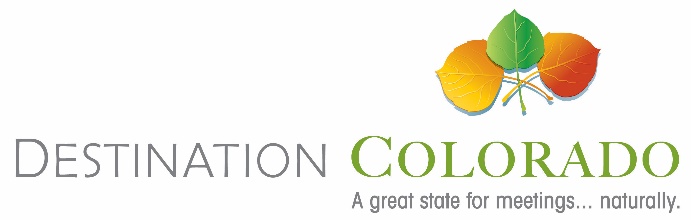 Member Profile Request FormThis form is to be used to submit photos, changes, additions and/or corrections to member profiles. Send your completed form to stacy@destinationolorado.com.PHOTOSUnfortunately, we are unable to list photo credits, so you'll need to ensure that you own rights to use any photos submitted for your listing. Destination Colorado is not responsible for copyright infringement on photos submitted from members. You may want to send photos through www.wetransfer.com. It is a free service for sending large files. You may also want to ensure the photos are all sized to the same specs. The recommended size for this is 600x600 pixels.CONTENTTell the audience what makes you unique in the meetings marketplace of your town/city/resort! Submit 1-2 paragraphs of original content writing for the four categories below. Avoid content that already exists on the internet or your website; we need original writing to drive traffic. Google discredits websites that use content sourced from other sites. Meetings & Events:Accommodations:Weddings:Function Space:Meeting Specs – Please provide the following specs in 10 words or less/select Yes or No:Capacity: Meeting Spaces:  Largest Theatre: Largest Classroom: Largest Banquet: Largest Reception: Outdoor Venues: Yes/No? Boardroom Venues: Yes/No? Guest Rooms: Suites: Residences: Restaurants: Bars/Lounges: Room Service Yes/No?In-House Catering Yes/No? I/We certify that we own rights to all photos submitted and used on the directory listing for (INSERT COMPANY NAME HERE)  on the www.DestinationColorado.com website, and/or that we have written permission from the photographer to use them on our listing. We also guarantee that any content writing provided for our listing is our own – it is original, and it was not taken from another website.NAME:COMPANY:DATE: SIGNATURE:  Send your completed form to stacy@destinationolorado.com and allow up to 72 hours for processing.OFFICE USEReceived on __________________________________ by ______________________________Request completed on ___________________________________________________________